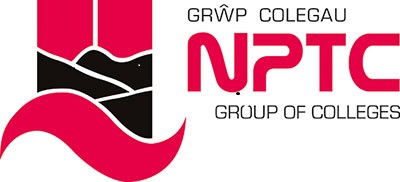 Swydd-ddisgrifiad Teitl Swydd:               Uwch Dechnegydd: Gwyddoniaeth                                                   
Yn gyfrifol i'r:             Pennaeth Ysgol: Academi Chweched Dosbarth Diben y Swydd:            I oruchwylio, cydlynu a darparu cymorth technegol ar draws                                   cwricwlwm yr ysgolion Mathemateg a Gwyddoniaeth o fewn          i Academi’r Chweched Dosbarth
Prif GyfrifoldebauGoruchwylio a chydlynu’r tîm o dechnegwyr gwyddoniaeth a’u llwyth gwaith mewn cydweithrediad â thîm rheoli ysgolion Academi’r Chweched Dosbarth; 
Goruchwylio’r arholiadau ymarferol yr holl gyrsiau yn Academi’r Chweched Dosbarth; 
Cydlynu a goruchwylio archebu unrhyw gyfarpar a nwyddau gan gynnwys dosbarthu a dychwelyd cyfarpar i sicrhau bod staff a myfyrwyr yn gallu cyflawni gwaith ymarferol yn brydlon; 
Bod yn gyfrifol am gynnal a chadw amgylchedd gwaith ymarferol priodol ar gyfer dysgu ac addysgu trwy ddarparu gwaith paratoi a chymorth yn yr ystafelloedd dosbarth a’r labordai; 
Cynnal a chadw amgylchedd ymarferol priodol mewn perthynas â gweithgareddau masnachol neu brosiectau/mentrau eraill y coleg trwy gyflawni gwaith paratoi a chynhyrchu ac mewn perthynas â chludiant a chymorth; 
Paratoi a phrosesu archebion ar gyfer nwyddau; 
Cynhyrchu a chynnal a chadw a diweddaru cofnodion cywir ar gyfer unrhyw gyfarpar a nwyddau a gweithredu system effeithiol i reoli stoc; 
Paratoi deunydd a chyfarpar ar gyfer dysgwyr/ystafelloedd dosbarth/ labordai/treialu profion yn ôl y galw; 
Cynnig gwasanaeth gosod, cynnal a chadw ac atgyweirio ar gyfer cyfarpar lle bynnag y bo’n bosibl;
Cydweithio ag asiantaethau perthnasol er mwyn manteisio i’r eithaf ar ddefnyddio cyfarpar yn effeithiol ac archebu deunydd; 
Cynnal a chadw amgylchedd glân, diogel a threfnus; 
Goruchwylio myfyrwyr i sicrhau eu bod yn defnyddio cyfleusterau technegol yn ddiogel ac yn effeithiol gan annog arfer da gan ddysgwyr o ran Iechyd a Diogelwch, eu hagwedd tuag at weithio a safonau ac ymddygiad cymdeithasol derbyniol; 
Darparu cymorth ar gyfer dosbarthiadau fel y bo’r angen; 
Mynychu a chyfrannu at gyfarfodydd lle y bo’r angen e.e. ysgolion adolygiad Ansawdd Timau;Cyflawni dyletswyddau iechyd, diogelwch, yn cynnwys cofnodi, adrodd neu ddelio â sefyllfaoedd anniogel, asesiadau risg;Cydweithio â chyflenwyr mewnol ac allanol er mwyn sicrhau bod y cymorth technegol a ddarparir yn effeithiol;Gweithio oriau hyblyg fel y bo’r angen;Cyflawni dyletswyddau gweinyddol a chynnal a chadw cofnodion yn ôl y galw;Helpu i farchnata a hyrwyddo’r ysgol a’r coleg;Bod yn gynorthwyydd cymorth cyntaf yn y gweithle;Cyfrifoldebau Coleg Cyfan Bod yn weithredol wrth hybu’r agenda Amrywiaeth yn y Coleg;Hybu a sicrhau arferion gwaith diogel, yn unol â gofynion Iechyd a Diogelwch;Chwarae rôl weithredol o ran Ansawdd;Cyfrannu at weledigaethau a gwerthoedd cyffredinol y Coleg, a’u cynrychioli;Cydymffurfio â holl bolisïau a gweithdrefnau Diogelwch Gwybodaeth y Coleg (IS), mynychu hyfforddiant ymwybyddiaeth perthnasol a chymhwyso egwyddorion diogelwch gwybodaeth wrth ymdrin â gwybodaeth staff a myfyrwyr, yn unol â safon ISO 27001;Cydymffurfio â'r Rheoliad Diogelu Data Cyffredinol (GDPR), Deddf Diogelu Data 2018 ac unrhyw ofynion statudol perthnasol wrth brosesu data personol staff a myfyrwyr neu ddata sy'n gysylltiedig â gwaith, ac yn unol ag unrhyw ganllawiau neu God Ymarfer a gyhoeddwyd gan y Coleg;Glynu wrth holl bolisïau a gweithdrefnau’r Coleg;Ymgymryd â datblygiad proffesiynol yn ôl y gofyn; acYmgymryd â dyletswyddau priodol eraill ar gais y rheolwr llinell.Dylid nodi bod y swydd-ddisgrifiad hwn yn rhoi crynodeb o brif ddyletswyddau a chyfrifoldebau’r swydd yn unig a chaiff ei adolygu’n rheolaidd ar y cyd â’r Rheolwr Llinell a’r Cyfarwyddwr Adnoddau Dynol. Efallai y bydd angen ei newid yng ngoleuni gofynion gweithredol y Coleg.